
OGÓLNOPOLSKI KONKURS JĘZYKA ANGIELSKIEGOSzanowni Dyrektorzy, nauczyciele wychowawcy 
i nauczyciele języka angielskiego!

Przedszkole Językowo-Artystyczne ENCE PENCE 
w Dobrczu organizuje 
Ogólnopolski Konkurs Języka Angielskiego 
„Spring in Songs and Poetry”Serdecznie zapraszamy do wzięcia udziału w konkursie!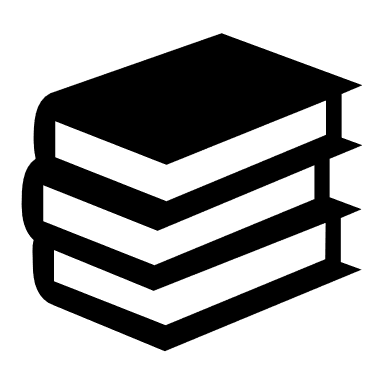 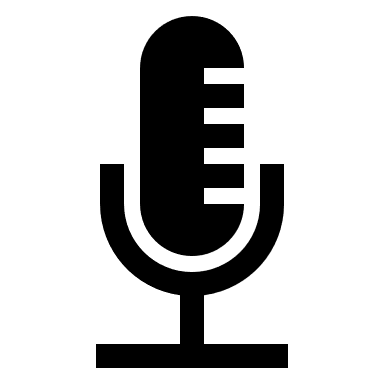 Organizatorzy:
Nauczyciel języka angielskiego					DyrektorWeronika Mykowska							Danuta PiątekREGULAMIN 
OGÓLNOPOLSKIEGO KONKURSU JĘZYKA ANGIELSKIEGO 
„SPRING IN SONGS AND POETRY”Postanowienia ogólne:Organizatorem konkursu jest Przedszkole Językowo-Artystyczne Ence Pence 
w DobrczuKonkurs adresowany jest do dzieci w wieku 3-6 latKonkurs przeprowadzony będzie w dwóch kategoriach wiekowych: 3-4 latki oraz 5-6 latkiKoordynatorem konkursu jest Weronika Mykowska - lektor języka angielskiego Cele konkursu:Motywowanie dzieci do nauki języka angielskiegoKształtowanie ekspresji artystycznej dzieciPropagowanie czytelnictwa w przedszkoluPropagowanie anglojęzycznej literatury dziecięcejPropagowanie anglojęzycznej piosenki dziecięcej
3. Przebieg konkursu:Dziecko zaśpiewa piosenkę lub wyrecytuje wiersz o tematyce wiosennejWystęp dziecka należy zapisać na nośniku danych (płyta cd, pendrive) lub udostępnić w serwisie YouTube (przy publikacji filmu w serwisie YT zaznaczamy opcję „niepubliczny” i przesyłamy link na adres mailowy: werka.mykowska@gmail.com)Praca powinna być opisana: imię i nazwisko dziecka, wiek, tytuł piosenki/wiersza oraz treść, nazwa i adres korespondencyjny przedszkola, imię i nazwisko opiekunaPracę oceniać będzie komisja konkursowa powołana przez Organizatora, biorąc pod uwagę
- pomysłowość
- poprawność językową 
- ogólne wrażenia artystycznePrzewidziane są nagrody w każdej kategorii wiekowej za I, II i III miejsceWszyscy uczestnicy otrzymają dyplomyWyniki konkursu zostaną opublikowane na stronie internetowej i FB Organizatora: encepence.info.pl, www.facebook.com/encepencedobrcz/ w dniu 5 czerwca 2021 r. oraz na stronie internetowej miesięcznika Bliżej Przedszkola w zakładce Społeczność – wyniki i konkursyDyplomy i nagrody dla laureatów zostaną wysłane pocztąW przypadku pytań, prosimy o kontakt telefoniczny: 721 312 910
Warunki konkursuOpisaną pracę należy przesłać pocztą na adres: Przedszkole Językowo-Artystyczne ENCE PENCE, ul. Brzozowa 2, 86-022 Dobrcz do 31 maja 2021 r. włącznie. 
W przypadku udostępnienia występu dziecka w serwisie YouTube, prosimy 
o przesłanie aktywnego linku na adres mailowy: werka.mykowska@gmail.com wpisując w temacie wiadomości „konkurs języka angielskiego”.Warunkiem uczestnictwa jest przesłanie wraz z pracą zgody rodziców / opiekunów na udział w konkursie oraz przetwarzanie danych osobowych dziecka. 
W przypadku udostępnienia nagrania w serwisie YouTube, prosimy o przesłanie skanu podpisanej zgody na adres mailowy: werka.mykowska@gmail.com wraz 
z linkiem do nagrania. 
Załączniki do Regulaminu:Zgoda rodziców na przetwarzanie danych osobowych dzieckaZgoda rodziców na udział dziecka w konkursieNauczyciel języka angielskiego						DyrektorWeronika Mykowska								Danuta PiątekZGODA RODZICA (OPIEKUNA PRAWNEGO) NA PRZETWARZANIE I PUBLIKACJĘ DANYCH OSOBOWYCHWyrażam zgodę na podawanie do wiadomości publicznej imienia i nazwiska mojego dziecka, w związku z udziałem w Ogólnopolskim Konkursie Języka Angielskiego „Spring in Songs and Poetry” organizowanym przez Przedszkole Językowo-Artystyczne ENCE PENCE, we wszelkich ogłoszeniach, zapowiedziach i informacjach o konkursie i jego wynikach.
………………………………………………………………….
data i czytelny podpis rodzica / opiekuna prawnego dziecka
ZGODA RODZICA (OPIEKUNA PRAWNEGO) NA UDZIAŁ W KONKURSIE 
Wyrażam zgodę na udział ………………………………………………….. w Ogólnopolskim Konkursie Języka Angielskiego organizowanym przez Przedszkole Językowo-Artystyczne ENCE PENCE oraz na wykorzystanie nadesłanej pracy w działalności Przedszkola.

…………………………………………………………………
data i czytelny podpis rodzica / opiekuna prawnego 

Oświadczam, że zapoznałem się i zrozumiałem:
Zgodnie z art.13 ust. 1 i 2 ogólnego rozporządzenia ochronie danych osobowych z dnia 27 kwietnia 2016 r. (RODO) informuję Panią/Pana, że:
- administratorem danych Pani/Pana dziecka jest Przedszkole Językowo-Artystyczne ENCE PENCE, ul. Brzozowa 2 86-022 Dobrcz
- celem przetwarzania danych jest możliwość realizacji zadań wynikających z ustawy Prawo oświatowe, ustawy o systemie oświaty oraz wydanych do nich aktów wykonawczych, a także Statutu placówki
- podstawą prawną przetwarzania danych jest zgoda, na podstawie art.6 ust. 1 lit. a) RODO
- przysługuje Pani/Panu prawo do cofnięcia zgody w dowolnym momencie, jednak bez uszczerbku dla przetwarzania, dokonanego przed cofnięciem zgody
- podanie danych jest dobrowolne, jednak konsekwencją niepodania danych jest brak możliwości udziału w konkursie
- może Pani/Pan wnieść skargę do organu nadzorczego, jeśli uważa, że przetwarzanie danych narusza Pani/Pana prawa lub RODO

……………………………………………………………………………….
data i czytelny podpis rodzica/opiekuna prawnego